Potty TrainingSometimes, potty training your child can be a little difficult. The websites below give good tips and tricks on how to potty train your child.https://www.pampers.com/en-us/toddler/potty-training/article/potty-training-tips-step-by-step-potty-traininghttps://www.parents.com/toddlers-preschoolers/potty-training/tips/30-best-ever-potty-training-tips/https://www.whattoexpect.com/toddler/potty-training/how-to-start-potty-training/https://www.pull-ups.com/en-us/potty-training?utm_source=google&utm_medium=cpc&utm_campaign=Info_PottyTraining_Exact&utm_content=Ad&utm_term=potty%20training%20tipshttps://www.kandookids.com/blog/25-potty-training-tips-from-real-moms/https://www.healthline.com/health/parenting/potty-training-schedule/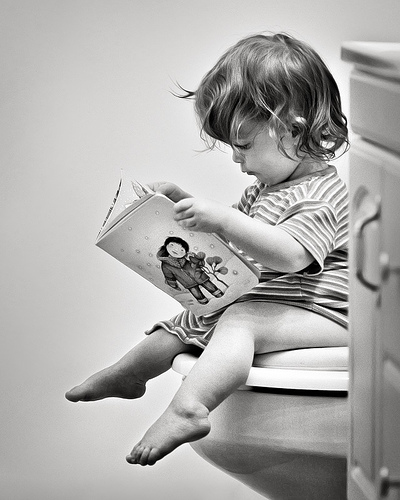 